Rozsvícení vánočního stromuSrdečně Vás zveme na již tradiční rozsvícení vánočního stromu na návsi naší obce.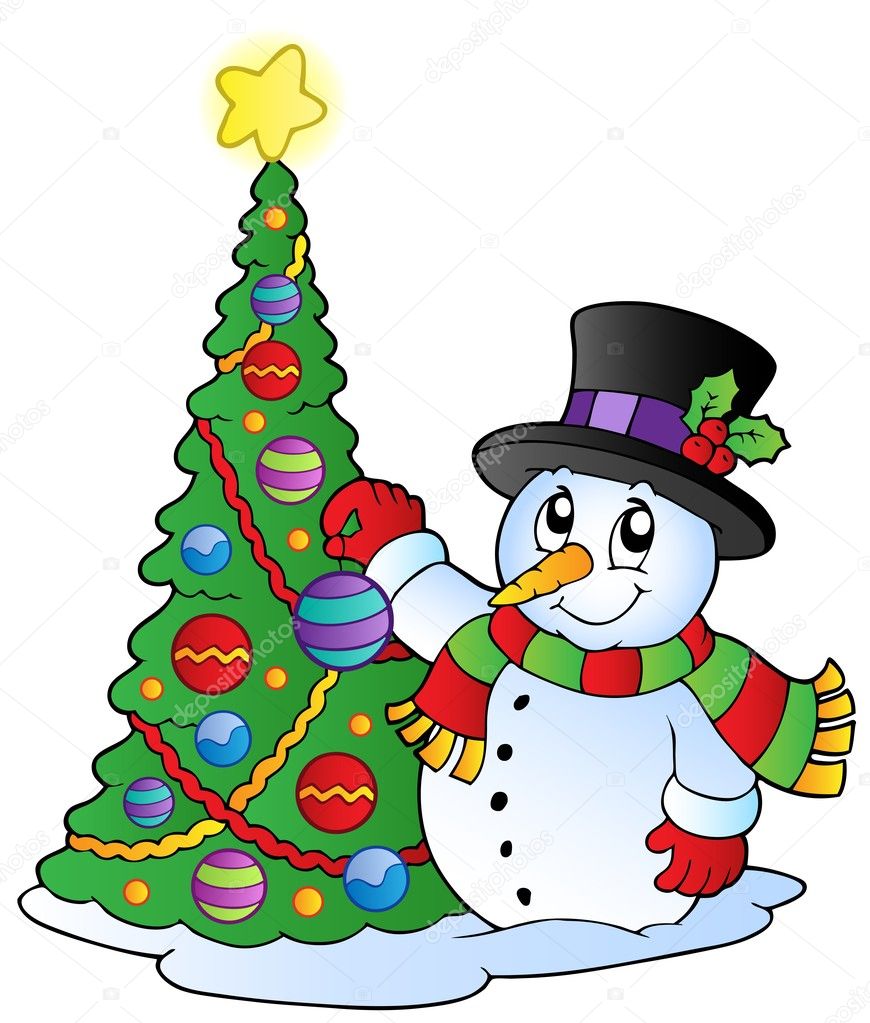 Všichni jste zváni 1.12.2019 od 17:00, abychom společně zazpívali pár koled, potěšili se vystoupením našich nejmenších a strávili pár chvil  adventního času s přáteli a sousedy. Něco teplého na zahřátí zajištěno.  